Malá technická univerzita - 3. ročníky základních školImplementační aktivita projektu MAP IV ORP Teplice, CZ.02.02.XX/00/23_017/0008443Popis vzdělávací akce: Vzdělávací akce je zaměřena na rozvoj kompetencí žáků v oblasti polytechniky. Žáci z různých základních škol budou sestavovat a programovat roboty a plnit s nimi zábavné úkoly. Projektové dny proběhnou v době výuky v rozsahu 4 hodin. 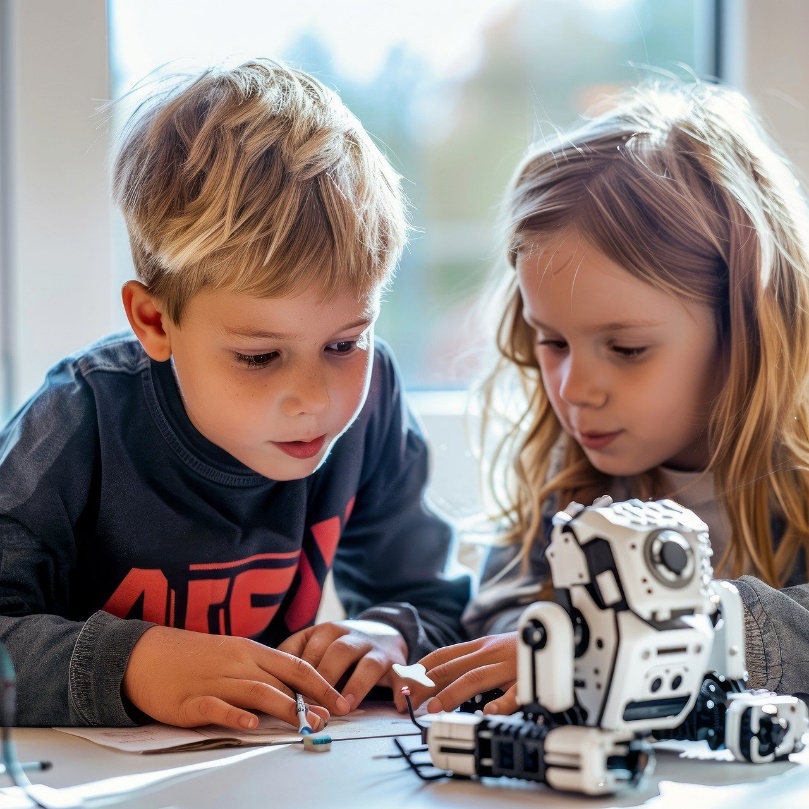 Počet škol: 5 škol ORP TepliceVěková kategorie žáků: Žáci 3. ročníků základních škol Počet žáků: 1 až 2 třídy žákůTermíny: 22. 4., 23. 4., 29. 4., 30. 4. a 2. 5.Místo konání: Prostory zapojených základních škol  Kontakt na odpovědnou osobu: Klára NejedláE-mail: nejedla@mascinovecko.czTelefon: 607 736 629